Processo Seletivo 2018 do Curso de Especialização em Ensino de Línguas Estrangeiras (CEELE-FL-UFG)Interposição de recursosEu ________________________________________________________________________, portador (a) de carteira de identidade nº _____________________, e CPF nº ____________________, CANDIDATO (A) ao Curso de Especialização em ____________________________________________________________ ___________________________________________________________, turma (período do curso) _____/_____/_______ a _____/_____/_______, vinculado à Faculdade de Letras, da Universidade Federal de Goiás, apresento recurso junto a:(       ) Coordenação do Curso de Especialização (1ª instância). (    ) Direção da Unidade Acadêmica responsável pelo Curso de Especialização, para apreciação do respectivo Conselho Diretor (2ª instância).  A decisão objeto de contestação é: (explicitar a decisão que está contestando)___________________________________________________________________________________________ ________________________________________________________________________________________________________________________________________________________________________________________________________________________________________________________________________________, pelos motivos abaixo listados: (justificar o pedido de recurso)______________________________________________________________________________________________________________________________________________________________________________________________________________________________________________________________________________________________________________________________________________________________________________________________________________________________________________________________________Goiânia, _____/_______/_______Nome do Candidato(a)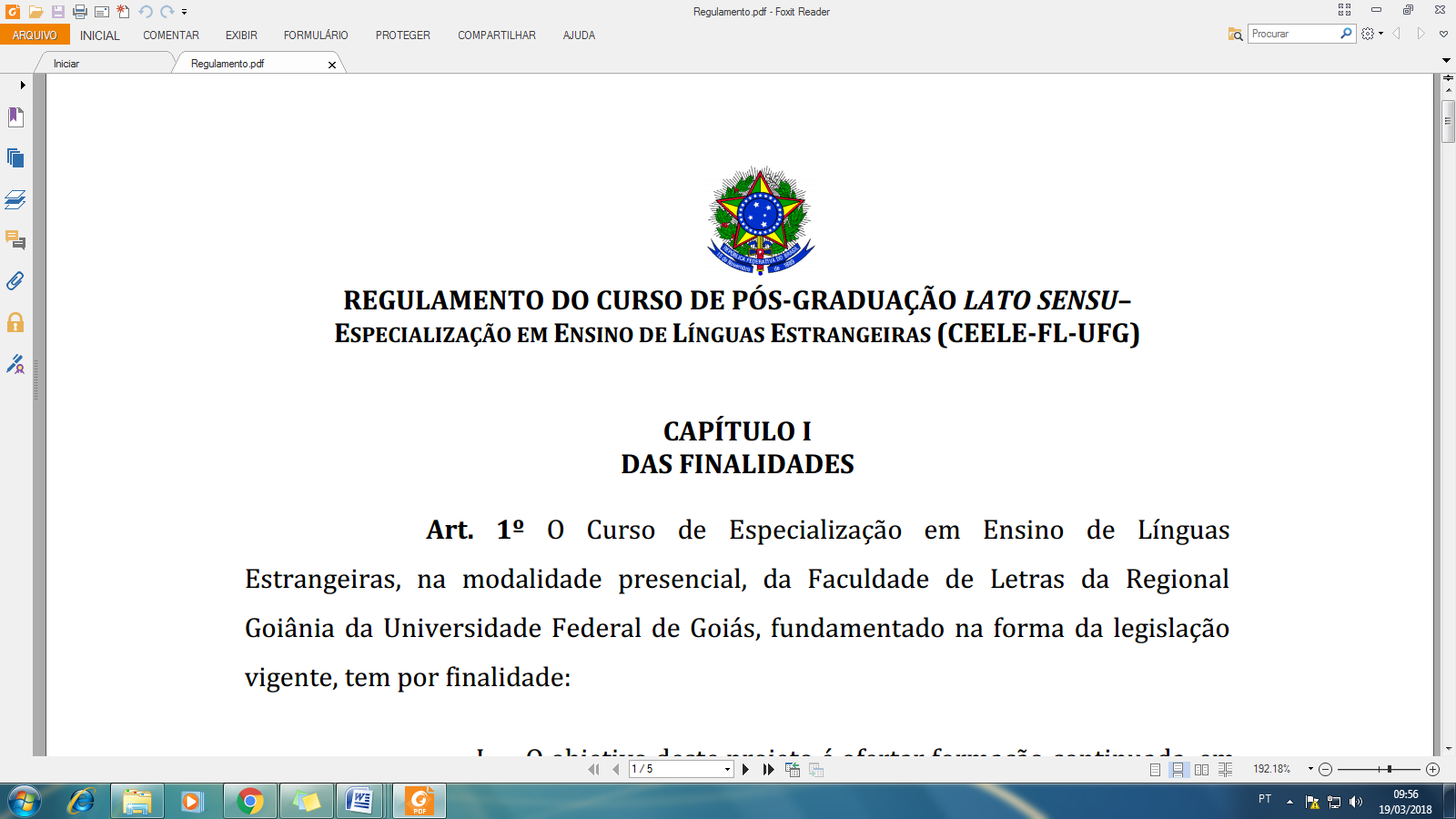 MINISTÉRIO DA EDUCAÇÃO UNIVERSIDADE FEDERAL DE GOIÁSFACULDADE DE LETRAS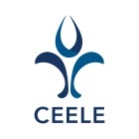 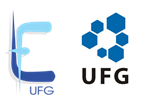 